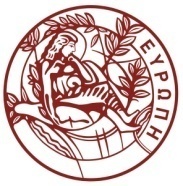 Θέμα: Διευκρίνιση για την διακήρυξη του συνοπτικού διαγωνισμού με αρ. 7449/07-06-2017Θα θέλαμε να σας ενημερώσουμε ότι στην διακήρυξη του συνοπτικού διαγωνισμού με αρ. 7449/07-06-2017, στο ΠΑΡΑΡΤΗΜΑ Β’ – ΤΕΧΝΙΚΕΣ ΠΡΟΔΙΑΓΡΑΦΕΣ, εκ παραδρομής δεν αναγράφονται:α) στον πίνακα που βρίσκεται στην σελίδα 16 της διακήρυξης και αφορά στο Τμήμα 1: Συντήρηση δικτυακού εξοπλισμού, δεν αναγράφηκαν οι κωδικοί κατασκευαστή για τους Μεταγωγείς Κεντρικών Υπηρεσιών. Η ορθή επανάληψη του συγκεκριμένου πίνακα ακολουθεί:β) στην παρ. 2 – Όροι Συντήρησης, στη σελίδα 24,  θα πρέπει να προστεθεί και η παρ. 2.3 -  Ελάχιστες απαιτήσεις συμμετοχής όπως παρακάτω:2.3. Ελάχιστες απαιτήσεις συμμετοχήςΟ ενδιαφερόμενος, για έχει δικαίωμα συμμετοχής, θα πρέπει υποχρεωτικά να πληροί τα ακόλουθα:Να είναι εξουσιοδοτημένος συνεργάτης των κατασκευαστών Cisco και EMC και να διαθέτει πιστοποιημένους μηχανικούς (certified engineers) στις διάφορες κατηγορίες του συντηρούμενου εξοπλισμού. Μέρος της απαίτησης μπορεί να ικανοποιηθεί από υπεργολάβους. Στη προσφορά να συμπεριληφθούν τα αποδεικτικά συνεργασίας με τους κατασκευαστές, τα πιστοποιητικά και οι δηλώσεις συνεργασίας με υπεργολάβους.Να διαθέτει εμπειρία στην συντήρηση, διαχείριση και λειτουργία παρόμοιου εξοπλισμού. Να αναφερθούν έργα συντήρησης που έχει αναλάβει τα τελευταία πέντε χρόνια (διάστημα 1/1/2012 – 31/12/2016) και περιλαμβάνουν παρόμοιο εξοπλισμό.Να διαθέτει βλαβοληπτικό κέντρο με άμεση απόκριση σε περίπτωση προβλήματος – βλάβης κάποιου εξοπλισμού. Στη πρόσφορα του να περιγράψει με σαφήνεια και ακρίβεια το σχήμα λειτουργίας του βλαβοληπτικού κέντρου και να περιγράψει τους τρόπους λήψης και διαχείρισης των αιτημάτων καθ' όλο το 24ωρο.Τα παραπάνω υπήρχαν στο  Πρακτικό της  370ης/25-05-2017 Συνεδρίαση της Συγκλήτου (Απόφαση της Συγκλήτου με αρ. πρωτ. 7296/02-06-2017 και ΑΔΑ 7ΔΔΣ469Β7Γ-ΟΟΚ)  και εκ παραδρομής δεν αναγράφηκαν στη διακήρυξη.Παραμένουμε στην διάθεση σας για κάθε επιπλέον πληροφορία ή διευκρίνιση.Ο Πρύτανηςτου Πανεπιστημίου Κρήτης        Οδυσσέας – Ιωάννης Ζώραςα.αΠαναγιώτης ΤσακαλίδηςΑναπληρωτής ΠρύτανηΠανεπιστημίου ΚρήτηςΥΠΟΔ/ΝΣΗ ΟΙΚΟΝΟΜΙΚΗΣ ΔΙΑΧΕΙΡΙΣΗΣΤΜΗΜΑ ΠΡΟΜΗΘΕΙΩΝ Κτήριο Διοίκησης-Βούτες ΗρακλείουΠληροφορίες: Π. ΣαλεμήΤηλ: 2810 393143 - Fax:  2810393408Ηράκλειο 13/06/2017Αρ. Πρωτ.: 7854ΠΡΟΣ: ΚΑΘΕ ΕΝΔΙΑΦΕΡΟΜΕΝΟΚεντρικός ΜεταγωγέαςΓάλλουWS-C4500X-32Cisco Systems, Inc. WS-C4500X-32 2 slot switch1C4KX-PWR-750AC-RPower Supply ( AC 750W )2Μεταγωγέας Κεντρικών ΥπηρεσιώνWS-C3850-24T-S1C3850-NM-2-10G2x1G 2x10G Uplink Module1PWR-C1-350WACPower Supply2Μεταγωγέας Κεντρικών ΥπηρεσιώνWS-C3850-24T-S1C3850-NM-4-1G4x1G Uplink Module1PWR-C1-350WACPower Supply2